Mathematics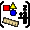 Number recognitionOne and lotsMore and less Number bonds to 5Identifying shapesPositional language ; on in and underPractise writing numbers 1-10 Literacy: 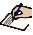 Practicing writing letters within their name.Listening walk.Sensory mark makingPracticing writing phase 2, high frequency words such as: an, as, at and if.Encourage children to sound out letters in the environment. Have a letter or word hunt when walking around busy areas.Sharing books with an adult.  Communication and Language 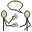 Following instructions Understanding signs and symbols Making choices Colourful semanticsListening with Lola  Transition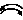 Maintaining relationshipsFollowing routinesBuilding on relationships with adultsUsing visual timetables to support transitions 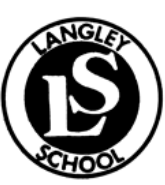  KS1 OverviewBeeches Spring   Topic:  Fairy tales  Personal, Social and Emotional Development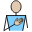 People who help us in school Feelings and Emotions  Personal Hygiene e.g. Hand-washing Sharing and turn-taking  Physical Development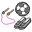 Gross motor development Listening and following instructions Soft play / Sensory circuitsSensory circuitsForest schoolAston Villa football  Understanding the World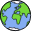 What’s the weather today? Dressing for the weather Seasons How we grow? CookingSelf help skills Expressive Arts and Design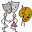 Rain maker Sensory bottles Exploring ice Creating Using tools in DT Making moving pictures